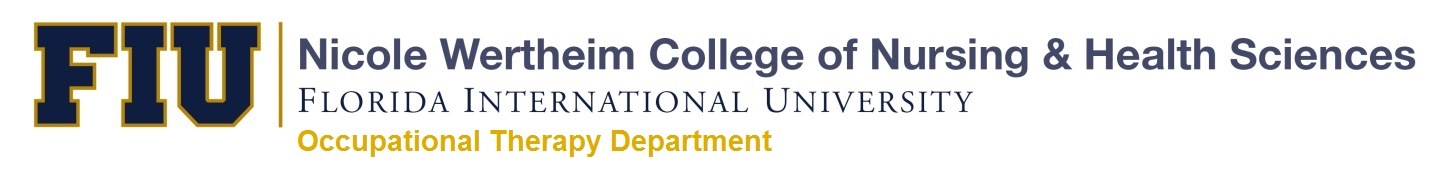 Level I Fieldwork Student Supervision AgreementDear Fieldwork Educator:Thank you for agreeing to supervise our student, ________________________ during his/her Level I fieldwork experience. The Accreditation Council for Occupational Therapy Education (ACOTE) standard C.1.9 requires that “qualified personnel supervise Level 1 fieldwork. Examples include, but are not limited to: currently licensed or otherwise regulated OTs, OTAs, psychologists, physician assistants, teachers, social workers, nurses and PTs”. This form demonstrates that the fieldwork educator, in collaboration with our program, complies with the above standard. A certificate of verification of fieldwork supervision will be sent to the fieldwork educator when the OT Department receives the student’s final evaluation and all required paperwork. Please print or type the following information.Name of Facility:   ____________________________________________________________________Name of Fieldwork Educator:   __________________________________________________________Credentials/Title:   __________________________________________Yrs. Experience: _____________Email: _____________________________		License #__________  Exp. Date: ___________Thank you for your support to fieldwork education.Alma R. Abdel-Moty, Dr. OT, MS, OTR/LAcademic Fieldwork CoordinatorAbdela@fiu.eduPhone: 305-348-3092Fax: 305-348-1240 STUDENT: After your FWE completes the form, email it to otfw@fiu.edu at least ONE WEEK PRIOR to the start of your fieldwork experience.“We are fueled by intellect; driven by innovation and caring.”Occupational Therapy Department11200 SW 8th Street, AHC3 442A, Miami, FL 33199Tel: 305-348-2922                    Fax: 305-348-1240